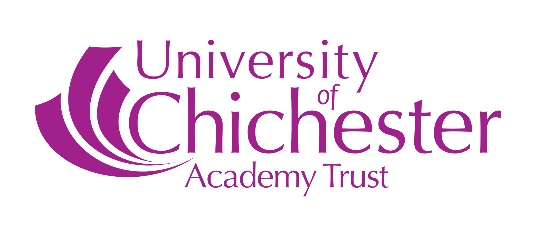 The University of Chichester Academy Trust is requesting the following information to help identify the effectiveness of our recruitment and selection processes in engaging a diverse workforce.  The information you provide on this form will not be seen by anyone involved in the selection of the post.  However, it will be recorded anonymously for statistical reports we are required to complete.  ________________________________________________________________________________________________Please indicate your ethnic group?White       British		        Irish         Gypsy or Traveller	        Other White background Mixed/multiple ethnic groupsWhite and Black Caribbean White and Black AfricanWhite and AsianOther mixed backgroundAsian / Asian BritishIndian       			PakistaniBangladeshi                         Chinese       Other Asian backgroundBlack / African / Caribbean / Black British       African        		CaribbeanOther Black background   ArabAny other ethnic group (specify if you wish)       Prefer not to sayWhat is your gender?      Male               Female              Other         What is your marital status?       Civil Partnership	   Divorced 	   Married       Partner 	                Single    	   Widowed       Not SpecifiedWhich of the following options best describes how you think of yourself?       Heterosexual 		Bisexual        Gay man			Gay Woman/Lesbian       Other              Prefer not to sayDate of Birth: The Equality Act 2010 defines a disabled person as someone who has a physical or mental impairment that has a substantial and long term adverse effect on their ability to carry out normal day-to-day activities.  When considering the above any surgery, medication or treatment you have had, or are having should be ignored.  Diabetes, cancer, HIV infection and multiple sclerosis are also defined as disabilities.Having considered the above, do you believe that the definition applies to you?    	Yes			No known disabilityPrefer not to sayPlease tick as many boxes that you feel apply to you:Long-standing illness or health condition, such as cancer, HIV, diabetes, chronic heart disease, or epilepsy Mental health condition such as depression, schizophrenia or anxiety disorderPhysical impairment or mobility issues, such as difficulty using arms or using a wheelchair or crutches   Deaf or serious hearing impairmentBlind or serious visual impairment, uncorrected by glassesSpecific learning disability, e.g. dyslexia, dyspraxia or AD(H)D.General learning disability, e.g. Down’s syndromeA social/communication impairment such as Asperger’s Syndrome/other autistic spectrum disorder.Two or more impairments and/or disabling medical conditions    A disability, impairment or medical condition that is not mentioned above                       Prefer not to sayWhat is your religion or belief?Christian Buddhist                         Hindu  Jewish                            MuslimSikh                                No religionSpiritual		Prefer not to sayAny other religion or belief